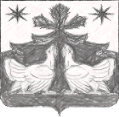 РОССИЙСКАЯ  ФЕДЕРАЦИЯАДМИНИСТРАЦИЯ ЗОТИНСКОГО СЕЛЬСОВЕТАТУРУХАНСКОГО РАЙОНА
КРАСНОЯРСКОГО КРАЯП О С Т А Н О В Л Е Н И Е21. 09. 2020 г.                                 с.Зотино                                  №  32-пО внесении изменений и дополнений в постановление от 18.02.2020 г. № 09-п «О  Совете профилактики правонарушений  при Администрации Зотинского сельсовета Туруханского района Красноярского края»В соответствии с п.30 ст.14 Федерального закона от 06.10.2003г. №131-ФЗ «Об общих принципах организации местного самоуправления в Российской Федерации», руководствуясь ст. ст. 14, 17, 29  Устава  Зотинского сельсовета, ПОСТАНОВЛЯЮ:Внести изменения и дополнения в постановление от 18.02.2020 г. № 09-п «О Совете профилактики правонарушений при Администрации Зотинского  сельсовета Туруханского района Красноярского края»Приложение № 1 к постановлению  изложить в новой редакции,согласно Приложению № 1 к настоящему постановлению 2. Постановление вступает в силу в день, следующий за днем его официального опубликования в печатном издании «Ведомости органов местного самоуправления  Зотинского сельсовета».3. Контроль за выполнением настоящего постановления  оставляю за собой.Глава  Зотинского сельсовета:     ______________________   П. Г. ОпаринаПриложение № 1к Постановлениюот 21.09.2020 г. № 32-пСоставСовета профилактики правонарушений при Администрации Зотинского сельсовета Туруханского района Красноярского краяМоисеев Василий            -  заместитель Главы  Зотинского сельсовета,Геннадьевич                       секретарь Совета   профилактики Члены Совета профилактики:Стебенькова Олеся Васильевна- фельдшер врачебной амбулатории с. Зотино,                председатель Совета профилактики; Краснопеева НатальяАлександровна- учитель, МКОУ « Зотинская СШ»;Опарина АлёнаАльбертовна-  рабочий по комплексному обслуживанию, МКОУ « Зотинская СШ»Голошумова Юлия Викторовна-  директор, Молодёжный  центр с. Зотино